Sites videoshttp://www.caspevi.com/diffusion-ba/http://www.conceptspectacle.com/contact.htmSITES DE VENTES SPECTACLES CIE        http://www.acteurfete.fr/connexion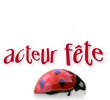   http://www.ticketsmomes.com/listing_spectacles2.asp?genre=Conte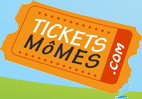 Obillet   http://www.obillet.com/contacter_obillet-9.html        https://backoffice.ticketac.com/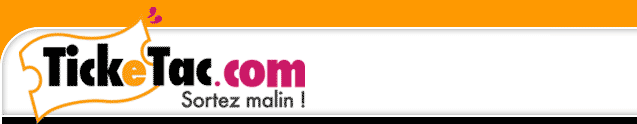 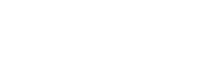 